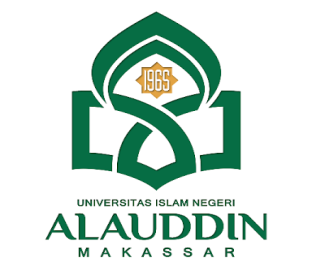 KEPUTUSAN DEKAN FAKULTAS TARBIYAH DAN KEGURUAN UIN ALAUDDIN MAKASSARNOMOR: .......... TAHUN 2020TENTANGPANITIA/DEWAN PENGUJI KUALIFIKASI HASIL SKRIPSIDEKAN FAKULTAS TARBIYAH DAN KEGURUAN UIN ALAUDDIN MAKASSAR SETELAH:Membaca	:	Surat Ketua Jurusan/Prodi ........................... Fakultas Tarbiyah dan Keguruan UIN Alauddin Makassar, Tanggal ............................. tentang permohonan Ujian Kualifikasi Hasil Skripsi mahasiswa a.n. ......................................., NIM ......................, dengan judul: 	“..........................................................................................................................................................................................................................................................................................................................................”Menimbang	:	1.	Bahwa untuk melaksanakan Ujian Kualifikasi Hasil Skripsi mahasiswa tersebut di atas, dipandang perlu menetapkan Panitia/Dewan Penguji.		2.	Bahwa mereka yang tersebut namanya dalam Keputusan ini dipandang cakap untuk melaksanakan tugas Ujian Kualifikasi Hasil Skripsi tersebut.Mengingat	:	1.	Undang-Undang RI Nomor 20 Tahun 2003 tentang Sistem Pendidikan Nasional;		2.	Peraturan Pemerintah RI Nomor 4 Tahun 2014 tentang Penyelenggaraan Pendidikan Tinggi dan Pengelolaan Perguruan Tinggi; 		3.	Peraturan Presiden RI Nomor 57 Tahun 2005 tentang Perubahan Status IAIN Alauddin Makassar menjadi UIN  Alauddin Makassar;		4.	Peraturan Menteri Agama RI Nomor 3 Tahun 2018 tentang Perubahan Kedua atas Peraturan Menteri Agama RI Nomor 25 Tahun 2013 tentang Organisasi dan Tata Kerja UIN Alauddin Makassar;		5.	Peraturan Menteri Agama RI Nomor 20 Tahun 2014 tentang Statuta UIN Alauddin Makassar;		6.	Keputusan Rektor UIN Alauddin Makassar Nomor 226.D Tahun 2019 tentang Pedoman Edukasi UIN Alauddin;		7.	Keputusan Rektor UIN Alauddin Makassar Nomor 527 Tahun 2020 tentang Kalender Akademik UIN Alauddin Makassar Tahun Akademik 2020/2021;		8.	Daftar Isian Penggunaan Anggaran (DIPA) BLU Fakultas Tarbiyah dan Keguruan UIN Alauddin Makassar Tahun Anggaran 2020MEMUTUSKANMenetapkanPertama	:	Membentuk Panitia/Dewan Penguji Kualifikasi Hasil Skripsi Saudara: ......................................,  NIM: ............................... dengan komposisi: 		Penanggung Jawab	:	................................................		Ketua Sidang	:	................................................		Sekretaris Sidang	:	................................................		Penguji I	:	................................................		Penguji II	:	................................................		Pelaksana	:	................................................Kedua	:	Panitia/Dewan Penguji Kualifikasi Hasil Skripsi bertugas untuk mempersiapkan dan melaksanakan ujian terhadap mahasiswa tersebut; Ketiga	:	Segala biaya yang timbul akibat dikeluarkannya Keputusan ini dibebankan kepada Anggaran DIPA BLU UIN Alauddin Makassar Tahun Anggaran 2020 sesuai dengan ketentuan dan peraturan yang berlaku;Keempat	:	Keputusan ini mulai berlaku sejak tanggal ditetapkan dan apabila di kemudian hari terdapat kekeliruan/ kesalahan di dalamnya akan diperbaiki  sebagaimana mestinya;Keputusan ini disampaikan kepada tiap-tiap yang bersangkutan untuk dilaksanakan dengan penuh tanggung jawab.Ditetapkan di	:	Samata-GowaPada tanggal	:	……................. 20....Dekan,Dr. H. Marjuni, S.Ag., M.Pd.I.  NIP 197810112005011006 Tembusan:Rektor UIN Alauddin Makassar;Subbag Akademik, Kemahasiswaan, dan Alumni Fakultas Tarbiyah dan Keguruan;